ISUBÜ KEÇİBORLU MESLEK YÜKSEKOKULU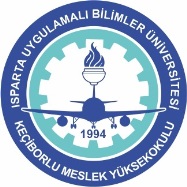 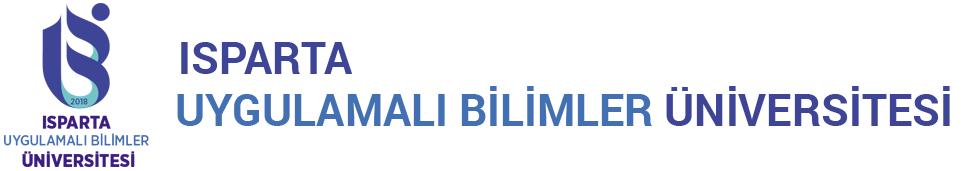 2019–2020 GÜZ YARIYILI 2. SINIF DERS PROGRAMI SİVİL HAVACILIK KABİN HİZMETLERİ PROGRAMIÖğr.Gör.Gürkan GÜLTEKİN,  Öğr.Gör.Barış IŞILDAK, Öğr.Gör.Battal TUNA, Öğr.Gör.Gökçe GÜRSOY, Güney ÇATAL GÜND E R SSAAT2.SINIF            A ŞUBESİ DERSİN ADIHOCA

SALON2.SINIF      B ŞUBESİ DERSİN ADIH
O
C
A

SALONP A Z A R T E S İ108.30-09.15P A Z A R T E S İ209.25-10.10P A Z A R T E S İ310.20-11.05P A Z A R T E S İ411.15-12.00P A Z A R T E S İ512.10-12.55P A Z A R T E S İ613.00-13.45P A Z A R T E S İ713.55-14.40P A Z A R T E S İ814.50-15.35P A Z A R T E S İ915.45-16.30P A Z A R T E S İ1016.40-17.25S A L I108.30-09.15S A L I209.25-10.10Alternatif Yabancı Dil IG.Ç.202S A L I310.20-11.05Alternatif Yabancı Dil I“202Havacılıkta İlk YardımB.I.206S A L I411.15-12.00Alternatif Yabancı Dil I“202Havacılıkta İlk Yardım“206S A L I512.10-12.55Havacılıkta İlk YardımB.I.206Alternatif Yabancı Dil IG.Ç.202S A L I613.00-13.45Havacılıkta İlk Yardım“206Alternatif Yabancı Dil I“202S A L I713.55-14.40Alternatif Yabancı Dil I“202S A L I814.50-15.35S A L I915.45-16.30S A L I1016.40-17.25Ç A R Ş A M B A108.30-09.15Ç A R Ş A M B A209.25-10.10Harekat, Performans ve RampB. T.202Ç A R Ş A M B A310.20-11.05Harekat, Performans ve Ramp“202Ç A R Ş A M B A411.15-12.00Harekat, Performans ve Ramp“202Ç A R Ş A M B A512.10-12.55Harekat, Performans ve RampB. T.202Ç A R Ş A M B A613.00-13.45Harekat, Performans ve Ramp“202Ç A R Ş A M B A713.55-14.40Harekat, Performans ve Ramp“202Ç A R Ş A M B A814.50-15.35Ç A R Ş A M B A915.45-16.30Ç A R Ş A M B A1016.40-17.25P E R Ş E M B E108.30-09.15P E R Ş E M B E209.25-10.10İngilizce Konuşma Becerileri IIIG. G.301P E R Ş E M B E310.20-11.05İngilizce Konuşma Becerileri III“301Uçuş Psikolojisi ve FizyolojisiG. G.303P E R Ş E M B E411.15-12.00İngilizce Konuşma Becerileri III“301Uçuş Psikolojisi ve Fizyolojisi“303P E R Ş E M B E512.10-12.55Uçuş Psikolojisi ve FizyolojisiG. G.303İngilizce Konuşma Becerileri IIIG. G.301P E R Ş E M B E613.00-13.45Uçuş Psikolojisi ve Fizyolojisi“303İngilizce Konuşma Becerileri III“301P E R Ş E M B E713.55-14.40İngilizce Konuşma Becerileri III“301P E R Ş E M B E814.50-15.35P E R Ş E M B E915.45-16.30P E R Ş E M B E1016.40-17.25C U M A108.30-09.15C U M A209.25-10.10C U M A310.20-11.05Yolcu Hizmetleri   B. I.202Havacılık İngilizcesi IG.G.206C U M A411.15-12.00Yolcu Hizmetleri“202Havacılık İngilizcesi I“206C U M A512.10-12.55Yolcu Hizmetleri“202Havacılık İngilizcesi I“206C U M A613.00-13.45C U M A713.55-14.40Havacılık İngilizcesi IG.G.206Yolcu Hizmetleri   B. I.202C U M A814.50-15.35Havacılık İngilizcesi I“206Yolcu Hizmetleri“202C U M A915.45-16.30Havacılık İngilizcesi I“206Yolcu Hizmetleri“202C U M A1016.40-17.25